ПАМЯТКА О БЕЗОПАСНОСТИв период зимних каникулДорогой друг!Новогодние и Рождественские праздники, каникулы - замечательное время для детей и взрослых. Почти в каждом доме устанавливают и украшают красавицу-елку. Для того чтобы эти дни не были омрачены бедой, необходимо обратить особое внимание на соблюдение мер безопасного поведения.Если ты на улице- Если ты хочешь куда-либо пойти, обязательно предупреди родителей, куда, с кем ты идешь и когда вернешься, а также расскажи свой маршрут движения.- Во время игр не залезай в стоящие бесхозные машины, подвалы и другие подобные места.- Постарайся, чтобы твой маршрут не пролегал по лесу, парку, безлюдным и неосвещенным местам.- Если тебе показалось, что тебя кто-то преследует, перейди на другую сторону дороги, зайди в магазин, на автобусную остановку, обратись к любому взрослому человеку.- Если твой маршрут проходит по автомагистрали, иди навстречу транспорту.- Если машина тормозит возле тебя, отойди от нее подальше.- Если тебя остановили и попросили показать дорогу, постарайся объяснить все на словах, не садясь в машину.- Если к тебе пристали незнакомые люди, угрожает насилие, громко кричи, привлекай внимание прохожих, сопротивляйся. Твой крик - твоя форма защиты!Твоя безопасность на улице во многом зависит от тебя! 
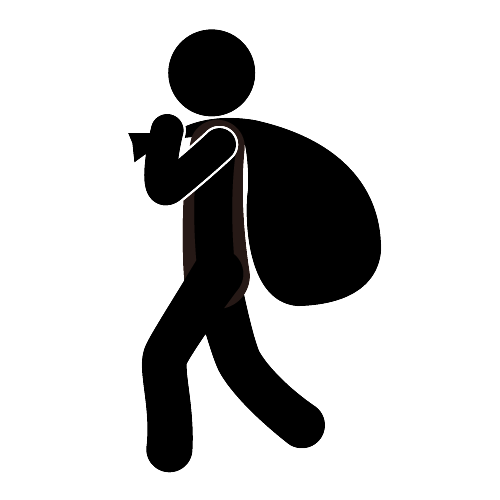 Если ты дома один- Попроси своих друзей и знакомых, чтобы они предупреждали тебя о своем визите по телефону.- Если звонят в вашу квартиру, не спеши открывать дверь, сначала посмотри в глазок и спроси, кто это (независимо от того, один ты дома или с близкими). На ответ «Я» дверь не открывай, попроси человека назваться.- Если человек называет незнакомую тебе фамилию, говоря, что ему дали этот адрес, не открывая двери, объясни ему, что неправильно записал нужный ему адрес и позвони родителям.- Если пришедший представился сотрудником отдела внутренних дел (милиции), не открывая двери, попроси прийти его в другое время, когда родители будут дома, и сообщи им.- Вынося мусорное ведро или отправляясь за газетой, посмотри сначала в глазок, нет ли посторонних лиц вблизи твоей квартиры; выходя, запри дверь.- В дверях квартиры не оставляй записки о том, куда и на сколько ты ушел.Дом будет твоей крепостью, если ты сам будешь заботиться о своей безопасности! 
Умей сказать «НЕТ»- Когда тебе предлагают совершить недостойный поступок.- Когда тебе предлагают попробовать что-либо запретное.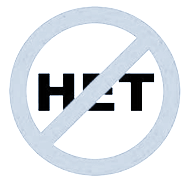 - Если тебе предлагают поехать куда-либо, предупреждая, чтобы ты об этом никому не говорил.- Когда незнакомые или малознакомые люди приглашают тебя к себе в гости, на дискотеку, в клуб.- Если незнакомые люди предлагают подвезти тебя на машине или показать им дорогу, сидя в машине.- Когда тебе предлагают на улице купить какой-либо товар по дешевой цене, сыграть в азартную игру, обещая большой выигрыш.- Когда предлагают погадать с целью узнать будущее.Помни, что во многих случаях умение сказать «НЕТ» - это проявление не слабости, а собственной силы, воли и достоинства. 
Если пожар- Не звони из помещения, где уже занялся пожар, выберись в безопасное место и позвони в службу «101».- Не стой в горящем помещении - прижмись к полу, где воздух чище, и пробирайся к выходу.- Не трать времени на поиски документов и денег, не рискуй, уходи из опасного помещения.- Никогда не возвращайся в горящее помещение, какие бы причины тебя не побуждали к этому.- Уходя из горящих комнат, закрывай за собой дверь, это уменьшит риск распространения пожара.- Никогда не открывай дверь, если она горячая на ощупь.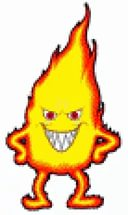 - Если нет путей эвакуации, по возможности заткни дверные щели подручными средствами (любыми тряпками, скотчем и т.п.).- Находись около окна, чтобы тебя можно было увидеть с улицы.- Старайся не открывать другие двери в помещении, чтобы не создать дополнительную тягу.- Будь терпелив, не паникуй.При возникновении пожара твой главный враг время. Каждая секунда может стоить тебе жизни!!!ПРАВИЛА ПОЖАРНОЙ БЕЗОПАСНОСТИВ ПЕРИОД ПРОВЕДЕНИЯ НОВОГОДНИХ ПРАЗДНИКОВЧтобы новогодние праздники не омрачились бедой, запомните эти простые правила:1. Ёлка устанавливается на устойчивой подставке, подальше от отопительных приборов. 2. Для освещения елки необходимо использовать только исправные электрические гирлянды заводского изготовления.Запрещается:украшать елку свечами, ватой, игрушками из бумаги и целлулоида; одевать маскарадные костюмы из марли, ваты, бумаги и картона; применять свечи и хлопушки, устраивать фейерверки и другие световые пожароопасные эффекты, которые могут привести к пожару; использовать ставни на окнах для затемнения помещений;оставлять без присмотра детей во время новогодних мероприятий. Категорически запрещается пользоваться пиротехническими изделиями!Выполняйте эти элементарные правила пожарной безопасности в дни зимних каникул!Если ты на льдуВ связи с резкими переменами погоды и образованием гололёда, а также приближением весны (таяние) при выходе из дома, во избежание несчастных случаев, следует соблюдать следующие правила:  Во время движения по льду следует обходить опасные места и участки, покрытые толстым слоем снега.- Выход на лёд  в местах, где выставлены запрещающие знаки, не допускается!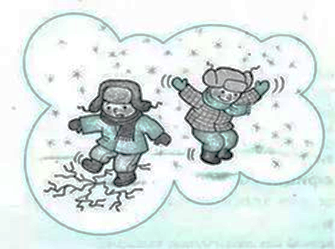 - Безопасным для перехода  является лёд с зеленоватым  оттенком и толщиной не менее 7 см.Помни! С 10.12.2016г. на территории Минской области запрещается выход граждан на лед до окончания ледостава.Если на крышах сосульки- Чтобы избежать несчастных случаев в результате падения сосулек или снега необходимо быть предельно внимательными и осторожными, следуя вдоль зданий и строений, стараться не передвигаться близко к крышам зданий, под балконами.- Если опасное место огорожено, не пытайтесь сократить путь, пройдя под предупреждающими лентами.- Предупредите об опасности детей. Игра в местах возможного падения сосулек или снега может закончиться печально.Если на санках, лыжах, коньках- Перед использованием нужно проверить надежность креплений на лыжах и лезвий на коньках, исправность санок, а также позаботиться о защите, особенно при катании с горок. Наколенники, налокотники, шлем помогают в значительной мере уменьшить вероятность получения травм.- На коньках следует кататься только в специально оборудованных местах или катках, а вот игр на льду замершего водоема следует избегать. Даже при установившейся морозной погоде на льду могут быть проруби, которые крайне опасны.  - Склон, который выбирается для спуска на санках или лыжах, обязательно должен быть вдалеке от дороги, свободен от палок и корней деревьев.Вызов экстренной помощи по телефону101 - РОЧС102 - милиция103 - скорая помощь104 – аварийная газовая служба112 – единый номер вызова экстренных служб